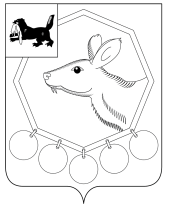                                          РОССИЙСКАЯ ФЕДЕРАЦИЯ                                            ИРКУТСКАЯ ОБЛАСТЬ     КОНТРОЛЬНО-СЧЕТНАЯ ПАЛАТА МУНИЦИПАЛЬНОГО ОБРАЗОВАНИЯ «БАЯНДАЕВСКИЙ РАЙОН»«20»  мая  2015 г.                                                                                                          № 6                           УТВЕРЖДАЮПредседательКонтрольно-счетной палатыДамбуев Ю.Ф.«20» мая 2015 г.ОТЧЕТО РЕЗУЛЬТАТАХ КОНТРОЛЬНОГО МЕРОПРИЯТИЯ«Проверка исполнения федерального законодательства при возведении объектов капитального строительства за счет бюджетных средств за период 2013-2014 годы, истекший период 2015 года» (наименование контрольного мероприятия)1. Основание для проведения контрольного мероприятия: Письмо Прокуратуры Баяндаевского района от 05.05.2015г. №7-33.2. Предмет контрольного мероприятия: бюджетные средства выделенные на возведение объектов капитального строительства. 3.Проверяемый период деятельности: 2013-2014 годы, истекший период 2015 года.4. Вопросы контрольного мероприятия:4.1. Соблюдение действующего законодательства РФ, Иркутской области при финансировании и расходовании бюджетных средств на возведение объектов капитального строительства.5. Срок проверки: с 5 по 20 мая 2015г.6. Краткая  информация об объекте контрольного мероприятия: Администрация муниципального образования «Баяндаевский район» (далее – Администрация района) является исполнительно-
распорядительным органом муниципального района, наделенным полномочиями по решению вопросов местного значения и полномочиями для осуществления отдельных государственных полномочий, переданных органам местного самоуправления федеральными законами и законами Иркутской области.Руководство Администрацией района осуществляет Мэр муниципального района на принципах единоначалия.Администрация района подконтрольна в своей деятельности Думе муниципального района в пределах полномочий последней.Администрация района обладает правами юридического лица, является муниципальным казенным учреждением.Полное наименование: администрация муниципального образования «Баяндаевский район».Краткое наименование: Администрация МО «Баяндаевский район».Юридический адрес: 669120, Иркутская область Баяндаевский район   с. Баяндай, ул.Бутунаева, 2.Администрация района имеет следующие реквизиты: ИНН 8502000224 КПП 850201001, ОГРН 1028500602151.Проверка проведена в соответствии с Порядком взаимодействия между прокуратурой Баяндаевского района и контрольно-счетной палатой МО «Баяндаевский район» от 28.09.2009г.В проверяемом периоде у администрации МО «Баяндаевский район» имелся лицевой счет №03343014580 в Управлении Федерального казначейства по Иркутской области.  	Муниципальное образование «Баяндай» является единым экономическим, историческим, социальным, территориальным образованием, входит в состав муниципального образования «Баяндаевский район».	Муниципальное образование «Баяндай» наделено статусом сельского поселения Законом Усть-Ордынского Бурятского автономного округа от 30.12.2004г.  №67-ОЗ «О статусе и границах муниципальных образований Аларского, Баяндаевского, Боханского, Нукутского, Осинского, Эхирит-Булагатского районов Усть-Ордынского Бурятского автономного округа».	Обеспечение исполнительно-распорядительных и контрольных функций по решению вопросов местного значения в интересах населения Поселения, формирование и исполнение местного бюджета, управление и распоряжение имуществом, находящимся в муниципальной собственности согласно ст. 37  Устава МО «Баяндай» осуществляет администрация муниципального образования «Баяндай» (далее администрация поселения), возглавляемая главой МО «Баяндай», являющаяся юридическим лицом.   Полное наименование: Администрация муниципального образования «Баяндай». Краткое наименование: Администрация МО «Баяндай».Юридический адрес: 669120, Иркутская область, Баяндаевский район, с. Баяндай, ул. Некунде, №80Почтовый адрес: 669120, Иркутская область, Баяндаевский район, с. Баяндай, ул. Гагарина, №41Администрация МО «Баяндай» имеет следующие реквизиты: ИНН 8502003176 КПП 850201001, ОГРН 1068506001112.В проверяемом периоде у администрации поселения имелся лицевой счет №04343014340  в Управлении Федерального Казначейства по Иркутской области для учета средств муниципального бюджета.  Условиями для предоставления субсидий являются:наличие положительных заключений государственной экспертизы проектной документации и результатов инженерных изысканий, выполненных для подготовки такой проектной документации (в случае, если проведение такой экспертизы в соответствии с законодательством Российской Федерации является обязательным), а также положительных заключений о достоверности определения сметной стоимости объекта (для объектов строительства, реконструкции, капитального ремонта);наличие муниципальных программ, в соответствии с которыми предусмотрено финансирование за счет средств местного бюджета объектов строительства, реконструкции, капитального ремонта и приобретения зданий;соблюдение уровня софинансирования расходов за счет средств местных бюджетов.Возведение объектов капитального строительства – администрация муниципального образования «Баяндаевский район»В муниципальном образовании «Баяндаевский район» действует Положение о порядке принятия решений о разработке муниципальных программ МО «Баяндаевский район» и формирования и реализации, утвержденное постановлением Мэра района от 05.12.2013г. №228.Физкультурно-оздоровительный комплексПостановлением Правительства Иркутской области от 24.10.2013г. №458-пп утверждена государственная программа Иркутской области «Развитие физической культуры и спорта» на 2014-2018 годы (далее – Программа развития физкультуры и спорта)В рамках Программы развития физкультуры и спорта было предусмотрено строительство объекта «Физкультурно-оздоровительный комплекс»  за счет средств областного бюджета 102'997'820,00 руб., за счет средств местного бюджета 5'421'380,00 руб.Постановлением мэра Баяндаевского района от 18.12.2013г. №145 утверждена муниципальная программа «Поддержка и развитие физической культуры и спорта в МО «Баяндаевский район» на 2013-2015 годы», в которой предусмотрено софинансирование из местного бюджета в размере 826210,00 руб. на строительство объекта «Физкультурно-оздоровительный комплекс».В соответствии с утвержденными программами Министерством строительства, дорожного хозяйства Иркутской области и администрацией муниципального образования «Баяндаевский район» заключено Соглашение от 06.12.2013г. №59-57-760/13 (далее - Соглашение), о предоставлении в 2013 году из областного бюджета местному бюджету субсидии в целях софинансирования расходных обязательств по строительству объекта «Физкультурно-оздоровительный комплекс». В соответствии с Соглашением объем Субсидии, предоставляемой из областного бюджета в 2013 году составляет 14'311'100,00 руб. Дополнительным соглашением от 20.12.2013г. к Соглашению от 06.12.2013г. №59-57-760/13 объем Субсидии за счет средств областного бюджета определен в размере 15'690'100,00 руб., предусмотрено софинансирование строительства за счет средств местного бюджета в размере 826210,00 руб.Постановлением мэра Баяндаевского района от 15.05.2014г. №84 внесены изменения в муниципальную программу «Поддержка и развитие физической культуры и спорта в МО «Баяндаевский район» на 2013-2015 годы», в которой предусмотрено софинансирование из местного бюджета в размере 4'595'170,00 руб. на строительство объекта «Физкультурно-оздоровительный комплекс».В соответствии с программами Министерством строительства, дорожного хозяйства Иркутской области и администрацией муниципального образования «Баяндаевский район» заключено Соглашение от 19.05.2014г. №59-57-17/14 (далее - Соглашение), о предоставлении в 2014 году из областного бюджета местному бюджету субсидии в целях софинансирования расходных обязательств по строительству объекта «Физкультурно-оздоровительный комплекс». В соответствии с Соглашением объем Субсидии, предоставляемой из областного бюджета в 2014 году составляет 44'324'020,00 руб. Дополнительным соглашением от 24.07.2014г. к Соглашению от 19.05.2014г. №59-57-17/14  объем Субсидии за счет средств областного бюджета определен в размере 87'307'720,00 руб., предусмотрено софинансирование строительства за счет средств местного бюджета в размере 4'595'170,00 руб.	Средства областного бюджета муниципальному образованию «Баяндаевский район» перечислены платежными поручениями:12.12.2013г. №83 на сумму 14'311'100,00 руб.27.12.2013г. №492 на сумму 1'379'000,00 руб. 22.05.2014г. №66 на сумму 31'026'814,00 руб.22.05.2014г. №65 на сумму 13'297'206,00 руб.30.07.2014г. №829 на сумму 42'983'700,00 руб.Итого: 102'997'820,00 руб. – в полном объеме. 	Средства местного бюджета выделены Расходными расписаниями от 25.12.2013г. №797 в сумме 826210,00 руб.  и от 26.06.2014г. №418 в сумме 2069700,00 руб., итого 2895910,00 руб. – не в полном объеме, в нарушение условий Соглашения из местного бюджета не профинансировано 2525470,00 руб.Во исполнение Соглашений были проведены следующие мероприятия:Уполномоченным органом по размещению заказов на поставки товаров, выполнение работ, оказание услуг для государственных и муниципальных нужд администрации МО «Баяндаевский район» был проведен открытый аукцион в электронной форме на право заключения муниципального контракта на  выполнение строительно-монтажных работ по объекту «Физкультурно-оздоровительный комплекс» (протокол от 08.10.2013г. №0134300007913000008).По результатам аукциона администрацией МО «Баяндаевский район» был заключен муниципальный контракт с ООО «АРДОС» от 21.10.2013г. №2013.178724, сумма контракта составила 123'775'044,85 руб.11.02.2014г. было заключено дополнительное соглашение, в соответствии с которым цена муниципального контракта от 21.10.2013г. №2013.178724 составила 108'419'200,00 руб.Имеется Положительное заключение №Дс-01215-1215/08.13 о достоверности определения сметной стоимости объекта капитального строительства «Физкультурно-оздоровительный комплекс» утвержденное 22.10.2013г., выданное Государственным автономным учреждением Иркутской области «Экспертиза в строительстве Иркутской области (ГАУИО «Ирэкспертиза») по договору с муниципальным образованием «Баяндаевский район» от 19.09.2013г. №Дс-1215-1215/08.13. Стоимость  экспертизы согласно акту сдачи-приемки выполненных работ от 09.01.2014г. и счету-фактуре от 09.01.2014г. №00000002 составила 118000,00 руб. Оплата произведена за счет средств местного бюджета по платежным поручениям №5838503 от 20.09.2013г. на сумму 35400,00 руб. и №6643380 от 24.01.2014г. на сумму 82600,00 руб. – в полном объеме. Договор на выполнение экспертных услуг заключен в соответствии с п.5 статьи 55 Федерального закона от 21.07.2005г. №94-ФЗ «О размещении заказов на поставки товаров, выполнение работ, оказание услуг для государственных и муниципальных нужд».Оплата по муниципальному контракту произведена платежными поручениями:- от 18.12.2013г. №6435355 согласно счету от 16.12.2013г. №29 на сумму 14'311'100,00 руб.;- от 26.12.2013г. №6533950, согласно счету от 24.12.2013г. №42 на сумму 826'210,00 руб.;- от 30.12.2013г. №6587359, согласно счету от 30.12.2013г. №51 на сумму 1'379'000,00 руб.;- от 26.05.2014г. №565997, согласно счету от 19.05.2014г. №7 на сумму 44'324'020,00 руб.;- от 27.06.2014г. №815104, согласно счету от 19.05.2014г. №7 на сумму 2'069'700,00 руб.;- от 06.08.2014г. №167737, согласно счету от 03.07.2014г. №16 на сумму 42'983'700,00 руб.;Итого: 105'893'730,00 руб. – не в полном объеме – кредиторская задолженность перед подрядчиком составляет 2'525'470,00 руб. – за счет средств местного бюджета.К счетам на оплату работ приложены акты приема выполненных работ:- от 26.12.2013г. с №1/1 по 1/5;- от 18.03.2014г.  №2/1;- от 19.05.2014г. с №3/1 по 3/13;- от 28.07.2014г. с №4/1 по 4/20.28.08.2014г. между Заказчиком и Подрядчиком был подписан акт приемки законченного строительством объекта Физкультурно-оздоровительный комплекс. Разрешение на ввод объекта в эксплуатацию от 28.08.2014г. №RU85502315-14 выдано администрацией муниципального образования «Баяндаевский район». Собственником объекта является муниципальное образование «Баяндаевский район» - Свидетельство о государственной регистрации права от 31.03.2015г. №338-38/017-38/017/007/2015-624/1.Ежемесячная и иная отчетность о расходовании субсидии и средств бюджета муниципального образования, предусмотренная условиями Соглашения в ходе реализации мероприятий Программы развития физкультуры и спорта предоставлялась в Министерство строительства, дорожного хозяйства Иркутской области в сроки, установленные Соглашениями. В ходе проверки отчетность признана достоверной. Нецелевое использование средств не выявлено, средства использованы эффективно.Школа  среднего общего образования в с.ТургеневкаПостановлением Правительства Иркутской области от 18.10.2010г. №267-пп утверждена  долгосрочная целевая программа «Социальное развитие села Иркутской области на 2011-2014 годы» (далее – Программа Социальное развитие села).В рамках Программы Социальное развитие села было предусмотрено строительство объекта «Школа среднего (полного) общего образования на 100 мест в с.Тургеневка Баяндаевского района»  за счет средств областного бюджета 135'484'600,00 руб., за счет средств местного бюджета 3'631'600,00 руб.Постановлением мэра Баяндаевского района от 30.12.2011г. №229 утверждена муниципальная программа «Социальное развитие села на 2012-2014 годы», с изменениями от 03.07.2013г. в которой предусмотрено софинансирование из местного бюджета в размере 3'631'600,00 руб. на строительство объекта «Школа среднего (полного) общего образования на 100 мест в с.Тургеневка Баяндаевского района».В соответствии с утвержденными программами Министерством строительства, дорожного хозяйства Иркутской области и администрацией муниципального образования «Баяндаевский район» заключено Соглашение от 19.07.2013 №59-57-595/13 (далее - Соглашение), о предоставлении в 2013 году из областного бюджета местному бюджету субсидии в целях софинансирования расходных обязательств по строительству объекта «Школа среднего (полного) общего образования на 100 мест в с.Тургеневка Баяндаевского района». В соответствии с Соглашением объем Субсидии, предоставляемой из областного бюджета составляет 40'000'000,00 руб. Дополнительными соглашениями от 08.10.2013г. и от 14.11.2013г. к Соглашению от 19.07.2013г. №59-57-595/13 объем Субсидии за счет средств областного бюджета определен в размере 135'484'600,00 руб., предусмотрено софинансирование строительства за счет средств местного бюджета в размере 3'631'600,00 руб.	Средства областного бюджета муниципальному образованию «Баяндаевский район» перечислены платежными поручениями:25.07.2013г. №873 на сумму 40'000'000,00 руб.22.10.2013г. №759 на сумму 77'984'930,00 руб. 25.11.2013г. №261 на сумму 17'499'670,00 руб.Итого: 135'484'600,00 руб. – в полном объеме. 	Средства по софинансированию из местного бюджета выделялись расходными расписаниями от 06.09.2013г. №512 на сумму 2'631'600,00 руб. и от 25.10.2013г. №653 на сумму 1'000'000,00 руб.Итого: 3'631'600,00 руб. – в полном объеме.Во исполнение Соглашения были проведены следующие мероприятия:Уполномоченным органом по размещению заказов на поставки товаров, выполнение работ, оказание услуг для государственных и муниципальных нужд администрации МО «Баяндаевский район» был проведен открытый аукцион в электронной форме на право заключения муниципального контракта на  выполнение строительно-монтажных работ по объекту «Школа среднего (полного) общего образования на 100 мест в с.Тургеневка Баяндаевского района» (протокол от 28.05.2013г. №0134300007913000005).По результатам аукциона администрацией МО «Баяндаевский район» был заключен муниципальный контракт с ООО «Сибстальстрой» от 10.04.2013г. №3, сумма контракта составила 139'116'200,00 руб.Имеется Положительное заключение №Дс-0267-0267/01.13 о достоверности определения сметной стоимости объекта капитального строительства «Школа среднего (полного) общего образования на 100 мест в с.Тургеневка Баяндаевского района» утвержденное 21.03.2013г., выданное Государственным автономным учреждением Иркутской области «Экспертиза в строительстве Иркутской области (ГАУИО «Ирэкспертиза») по договору с МБОУ «Тургеневская средняя общеобразовательная школа» от 29.01.2013г. №Дс-0267-0267/01.13. Стоимость  экспертизы согласно акту сдачи-приемки выполненных работ от 25.03.2013г. и счетам от 29.01.2013г. №00000112 на сумму 20838,74 руб., от 25.03.2013г. №00000500  на сумму 48619,06 руб. составила 69455,80 руб. Оплата произведена за счет средств местного бюджета по платежным поручениям №4460661 от 31.01.2013г. на сумму 20836,74 руб. и №5640139 от 20.08.2013г. на сумму 48619,06 руб. – в полном объеме. Договор на выполнение экспертных услуг заключен в соответствии с п.14 статьи 55 Федерального закона от 21.07.2005г. №94-ФЗ «О размещении заказов на поставки товаров, выполнение работ, оказание услуг для государственных и муниципальных нужд».Оплата по муниципальному контракту произведена в полном объеме, платежными поручениями:- от 27.07.2013г. №5513431 предоплата в  сумме 40'000'000,00 руб.;- от 10.09.2013г. №5767283, согласно актов приема выполненных работ от 05.09.2013г. с  №1/1 по 1/3, счета от 05.09.2013г. №58 на сумму 2'631'600,00 руб.;- от 25.10.2013г. №6065752, согласно актов приема выполненных работ от 11.10.2013г с №2/1 по №2/22, счета от 11.10.2013г. №70 на сумму 77'984'930,00 руб.;- от 25.10.2013г. №6066290 предоплата в сумме 1'000'000,00 руб.;- от 13.12.2013г. №6398264, согласно актов приема выполненных работ от 12.12.2013г с №3/1 по №3/14, счета от 10.06.2013г. №94 на сумму 17'499'670,00 руб.Итого: 139'116'200,00 руб. 24.06.2014г. между Заказчиком и Подрядчиком был подписан акт приемки законченного строительством объекта Физкультурно-оздоровительный комплекс. Разрешение на ввод объекта в эксплуатацию от 24.06.2014г. №RU85502311-15 выдано администрацией муниципального образования «Баяндаевский район». Право собственности на объект в настоящий момент находится на стадии оформления из-за отсутствия средств в местном бюджете. Ежемесячная и иная отчетность о расходовании субсидии и средств бюджета муниципального образования, предусмотренная условиями Соглашения в ходе реализации мероприятий Программы Социальное развитие села предоставлялась в Министерство строительства, дорожного хозяйства Иркутской области в сроки, установленные Соглашением. В ходе проверки отчетность признана достоверной. Нецелевое использование средств не выявлено, средства использованы эффективно.Детский сад на 240 посещений в с.БаяндайПостановлением Правительства Иркутской области от 24.10.2013г. №456-пп утверждена государственная программа Иркутской области «Развитие образования» на 2014-2018 годы (далее – Программа развития образования)В рамках Программы развития образования было предусмотрено строительство объекта «Детский сад на 240 посещений в с.Баяндай Иркутской области»  за счет средств областного бюджета 178'663'455,70 руб., за счет средств местного бюджета 5'525'083,75 руб.Постановлением мэра Баяндаевского района от 04.12.2013г. №114 утверждена муниципальная программа «Развитие учреждений дошкольного образования в Баяндаевском районе на 2013-2015 годы», в которой предусмотрено софинансирование из местного бюджета в размере 5'525'083,75 руб. на строительство объекта «Детский сад на 240 посещений в с.Баяндай Иркутской области».В соответствии с утвержденными программами Министерством строительства, дорожного хозяйства Иркутской области и администрацией муниципального образования «Баяндаевский район» заключено Соглашение от 06.12.2013г. №59-57-771/13 (далее - Соглашение), о предоставлении в 2013 году из областного бюджета местному бюджету субсидии на софинансирование расходных обязательств по строительству объекта «Детский сад на 240 посещений в с.Баяндай Иркутской области». В соответствии с Соглашением объем субсидии, предоставляемой из областного бюджета бюджету МО «Баяндаевский район» в 2013 году составил 117'324'464,70 руб., предусмотрено софинансирование строительства за счет средств местного бюджета в размере 3'628'000,00 руб.В 2014 году между Министерством строительства, дорожного хозяйства Иркутской области и Администрацией муниципального образования «Баяндаевский район» заключено Соглашение от 27.05.2014г. №59-57-23/14 о предоставлении в 2014 году субсидии из областного бюджета бюджету муниципального образования «Баяндаевский район» на софинансирование расходных обязательств по строительству объекта «Детский сад на 240 посещений в с.Баяндай Иркутской области».В соответствии с Соглашением объем субсидии, предоставляемой из областного бюджета бюджету МО «Баяндаевский район» в 2014 году составил 61'338'991,00 руб., предусмотрено софинансирование строительства за счет средств местного бюджета в размере 1'897'083,75 руб.	Средства областного бюджета муниципальному образованию «Баяндаевский район» перечислены платежными поручениями:17.12.2013г. №651 на сумму 117'324'464,70 руб.29.05.2014г. №595 на сумму 18'401'697,30 руб.29.05.2014г. №596 на сумму 42'937'293,70 руб. Итого: 178'663'455,70 руб. – в полном объеме. Софинансирование из местного бюджета до конца строительства должно составить 5'525'083,75 руб. в настоящее время софинансирование не произведено, т.е. условия Соглашения не соблюдены.Уполномоченным органом по размещению заказов на поставки товаров, выполнение работ, оказание услуг для государственных и муниципальных нужд администрации МО «Баяндаевский район» был проведен открытый аукцион в электронной форме на право заключения муниципального контракта на  выполнение строительно-монтажных работ по объекту «Детский сад на 240 посещений в с.Баяндай» (протокол от 27.09.2013г. №0134300007913000007).По результатам аукциона администрацией МО «Баяндаевский район» был заключен муниципальный контракт с ООО «Сибстальстрой» от 08.10.2013г. №2013.173598, цена контракта составила 184'188'539,45 руб.Имеется Положительное заключение №Дс-002-002/08.13 о достоверности определения сметной стоимости объекта капитального строительства «Детский сад на 240 посещений» утвержденное 27.09.2013г., выданное Государственным автономным учреждением Иркутской области «Экспертиза в строительстве Иркутской области (ГАУИО «Ирэкспертиза») по договору с муниципальным образованием «Баяндаевский район» от 14.08.2013г. №Дс-0002-0002/08.13. Стоимость  экспертизы согласно акту сдачи-приемки выполненных работ от 04.10.2013г. и счету-фактуре от 04.10.2013г. №00002004 составила 124617,35 руб. Оплата произведена за счет средств местного бюджета по платежным поручениям №5632906 от 19.08.2013г. на сумму 37385,20 руб. и №6643379 от 24.01.2014г. на сумму 87232,15 руб. – в полном объеме. Договор на выполнение экспертных услуг заключен в соответствии с п.5 статьи 55 Федерального закона от 21.07.2005г. №94-ФЗ «О размещении заказов на поставки товаров, выполнение работ, оказание услуг для государственных и муниципальных нужд».Оплата по муниципальному контракту произведена платежными поручениями:- от 20.12.2013г. №6461118 предоплата в  сумме 55'256'561,84 руб.;- от 24.12.2013г. №6493023, согласно актов приема выполненных работ от 20.12.2013г с №1/1 по №1/9, счета от 20.12.2013г. №102 на сумму 16'323'341,94 руб.;- от 21.08.2014г. №262892, согласно актов приема выполненных работ от 20.08.2014г с №2/1 по №2/3, счета от 20.08.2014г. №80 на сумму 20'000'000,00 руб.;- от 31.10.2014г. №757237, согласно актов приема выполненных работ от 14.10.2014г с №3/1 по №3/9, счета от 15.10.2014г. №116 на сумму 25'044'560,92 руб.;- от 28.11.2014г. №44039, согласно актов приема выполненных работ от 17.11.2014г с №4/1 по №4/7, счета от 17.11.2014г. №137 на сумму 10'074'764,41 руб.;- от 30.12.2014г. №340153, согласно актов приема выполненных работ от 29.12.2014г с №5/1 по №5/4, счета от 29.12.2014г. №164 на сумму 16'489'619,40 руб.;- от 04.03.2015г. №677150, согласно актов приема выполненных работ от 19.02.2015г с №6/1 по 6/3, счета от 19.02.2015г. №6 на сумму 15'283'705,21 руб.Итого: 158'472'553,72 руб.На данный момент согласно платежным поручениям оплачено по данному муниципальному контракту 158'472'553,72 руб., что составляет 86% от суммы контракта, строительство не завершено.Ежемесячная и иная отчетность о расходовании субсидии и средств бюджета муниципального образования, предусмотренная условиями Соглашений в ходе реализации мероприятий Программы развитие образования предоставляется в Министерство строительства, дорожного хозяйства Иркутской области в сроки, установленные Соглашениями. В ходе проверки отчетность признана достоверной. Нецелевое использование средств не выявлено, средства используются эффективно.Реализация муниципальным образованием «Баяндай» программных мероприятий по переселению граждан из ветхого и аварийного жильяМуниципальный правовой акт, регламентирующий порядок принятия решений о разработке муниципальных программ и формирования и реализации указанных программ в муниципальном образовании «Баяндай» отсутствует.Муниципальный правовой акт, регламентирующий порядок принятия решений о подготовке и реализации бюджетных инвестиций в объекты капитального строительства в муниципальном образовании «Баяндай» отсутствует.Постановлением Правительства Иркутской области от 01.04.2013г. №114-пп утверждена долгосрочная целевая Программа Иркутской области «Переселение граждан из ветхого и аварийного жилищного фонда в Иркутской области на 2013-2015 годы», в которой было предусмотрено софинансирование из областного бюджета в сумме 794,4 тыс.руб. на 2013 год.	Постановлением главы муниципального образования «Баяндай» от 22.08.2013г. №129 утверждена муниципальная целевая программа «Переселение граждан из ветхого и аварийного жилищного фонда в муниципальном образовании «Баяндай» на 2013 - 2015 годы», в которой предусмотрено софинансирование из местного бюджета в сумме 149,6 тыс.руб. на 2013 год.Бюджетные ассигнования направленные на реализацию мероприятий Подпрограммы «Переселение граждан из ветхого и аварийного жилищного фонда Иркутской области»  соответственно отражены в решении о бюджете поселения на 2013 год.В соответствии с утвержденными программами Министерством строительства, дорожного хозяйства Иркутской области и администрацией муниципального образования «Баяндай» заключено Соглашение от 11.09.2013г. №59-57-676/13 (далее - Соглашение), о предоставлении в 2013 году из областного бюджета местному бюджету субсидии в целях софинансирования расходных обязательств по долгосрочной целевой Программе Иркутской области «Переселение граждан из ветхого и аварийного жилищного фонда в Иркутской области на 2013 - 2015 годы».В соответствии с Соглашением объем Субсидии, предоставляемой из областного бюджета составляет  794400,00 руб., предусмотрено софинансирование строительства за счет средств местного бюджета в размере 149600,00 руб.	Средства областного бюджета муниципальному образованию «Баяндай» перечислены платежными поручениями:20.09.2013г. №472 на сумму 671268,00 руб.23.12.2013г. №750 на сумму 123132,00 руб. Итого: 794400,00 руб. – в полном объеме. 	Средства по софинансированию из местного бюджета выделялись расходными расписаниями от 05.09.2013г. №354 на сумму 126412,00 руб. и от 26.12.2013г. №465 на сумму 22456,40 руб.Итого: 148868,40 руб. – не в полном объеме, в нарушение условий Соглашения средства в сумме 731,60 руб. из местного бюджета недофинансированы.Уполномоченным органом по размещению заказов на поставки товаров, выполнение работ, оказание услуг для государственных и муниципальных нужд администрации МО «Баяндаевский район» был проведен открытый аукцион в электронной форме на право заключения муниципального контракта на  строительство двухквартирного жилого дома по адресу: 669120, Иркутская область, Баяндаевский район, с.Баяндай, ул.Гагарина, 60А (протокол от 10.06.2013г. №0134300006714000002).По результатам аукциона администрацией МО «Баяндай» был заключен муниципальный контракт с ООО «МаксиСтрой» от 21.06.2013г. №3, цена контракта составила 797680,00 руб.Экспертиза достоверности определения сметной стоимости объекта не проводилась.Оплата по муниципальному контракту произведена в полном объеме платежными поручениями:- от 05.09.2013г. №5738100, согласно счету от 04.09.2013г. №8 на сумму 126412,00 руб.;- от 04.10.2013г. №5934620, согласно счету от 04.09.2013г. №1 на сумму 671268,00 руб.;Итого: 797680,00 руб.После заключения и оплаты контракта с ООО «МаксиСтрой» остались неиспользованными средства областного бюджета в сумме 123132,00 руб. и средства местного бюджета в сумме 23188,00 руб., всего 146320,00 руб. В целях эффективного использования бюджетных средств в ноябре 2013 года был проведен открытый аукцион в электронной форме на право заключения муниципального контракта на этап строительства индивидуального одноэтажного жилого дома по адресу: 669120, Иркутская область, Баяндаевский район, с.Баяндай, пер.Строительный, 15А (протокол от 10.06.2013г. №0134300006713000009).По результатам аукциона администрацией МО «Баяндай» был заключен муниципальный контракт с ООО «ЭнДор» от 12.11.2013г. №9, цена контракта составила 145588,40 руб.Экспертиза достоверности определения сметной стоимости объекта не проводилась.Оплата по муниципальному контракту произведена в полном объеме платежными поручениями:- от 26.12.2013г. №6531917, согласно акту приема выполненных работ от 24.12.2013г №1 на сумму 22456,40 руб.;- от 26.12.2013г. №6531913, согласно акту приема выполненных работ от 24.12.2013г №1 на сумму 123132,00 руб.;Итого: 145588,40 руб.Объект введен в эксплуатацию – Разрешение на ввод объекта в эксплуатацию от 30.12.2013г. №RU85502301 выдано администрацией муниципального образования «Баяндай». Собственником объекта является муниципальное образование «Баяндай» - Свидетельство о государственной регистрации права от 14.05.2015г., запись регистрации №38-38-17/022/2014-664.На основании договора социального найма жилого помещения от 30.12.2013г. №19 дом по адресу с.Баяндай, ул.Гагарина, дом 60А передан в бессрочное владение и пользование Еловской Зинаиде Николаевне.Ежемесячная отчетность о расходовании субсидии и средств бюджета муниципального образования, предусмотренная условиями Соглашений в ходе реализации мероприятий Программы «Переселение граждан из ветхого и аварийного жилищного фонда в Иркутской области на 2013 - 2015 годы» предоставлялись в Министерство строительства, дорожного хозяйства Иркутской области в сроки, установленные Соглашениями. В ходе проверки отчетность признана достоверной. Нецелевое использование средств не выявлено, средства использованы эффективно.Постановлением Правительства Иркутской области от 24.10.2013г. №443-пп утверждена государственная Программа Иркутской области «Доступное Жилье» на 2014-2020 годы, в которой предусмотрена подпрограмма «Переселение граждан из ветхого и аварийного жилищного фонда Иркутской области» на 2014-2020 годы в которой было предусмотрено софинансирование из областного бюджета в сумме 1995,9 тыс.руб. на 2014 год.	Постановлением главы муниципального образования «Баяндай» от 03.03.2014г. №32А утверждена муниципальная целевая программа «Переселение граждан из ветхого и аварийного жилищного фонда в муниципальном образовании «Баяндай» на 2014-2018 годы», в которой предусмотрено софинансирование из местного бюджета в сумме 156,0 тыс.руб. на 2014 год.Бюджетные ассигнования направленные на реализацию мероприятий Подпрограммы «Переселение граждан из ветхого и аварийного жилищного фонда Иркутской области»  соответственно отражены в решении о бюджете поселения на 2014 год.В соответствии с утвержденными программами Министерством строительства, дорожного хозяйства Иркутской области и администрацией муниципального образования «Баяндай» заключено Соглашение от 31.07.2014г. №59-57-70/14 (далее - Соглашение), о предоставлении в 2014 году из областного бюджета местному бюджету субсидии в целях софинансирования расходных обязательств по государственной программе Иркутской области «Доступное жилье» на 2014 - 2020 годы.Дополнительным соглашением от 25.12.2014г. к Соглашению от 31.07.2014г. №59-57-70/14 объем Субсидии за счет средств областного бюджета определен в размере 1995900,00 руб., предусмотрено софинансирование строительства за счет средств местного бюджета в размере 150260,00 руб.	Средства областного бюджета муниципальному образованию «Баяндай» перечислены платежными поручениями:15.08.2014г. №410 на сумму 620400,00 руб. 21.11.2014г. №167 на сумму 1375500,00 руб.Итого: 1995900,00 руб. – в полном объеме. 	Средства по софинансированию из местного бюджета выделялись расходным расписанием от 26.12.2014г. №355 на сумму 150260,00 руб.  – в полном объеме.В 2014 году вновь был проведен открытый аукцион в электронной форме на право заключения муниципального контракта на этап строительства индивидуального одноэтажного жилого дома по адресу: 669120, Иркутская область, Баяндаевский район, с.Баяндай, пер.Строительный, 15А (протокол от 30.10.2014г. №0134300006713000003-3).По результатам аукциона администрацией МО «Баяндай» был заключен муниципальный контракт с ООО Строительная компания «Аспект» от 10.11.2014г. №2014.325167, цена контракта составила 2'146'160,00 руб.Экспертиза достоверности определения сметной стоимости объекта не проводилась.Оплата по муниципальному контракту произведена в полном объеме платежными поручениями:- от 02.12.2014г. №66060 предоплата на сумму 620400,00 руб.- от 29.12.2014г. №313955, согласно акту приема выполненных работ от 25.12.2014г №1 на сумму 150260,00 руб.;- от 25.12.2014г. №272337, согласно акту приема выполненных работ от 25.12.2014г №1 на сумму 1'375'500,00 руб.;Итого: 2'146'160,00 руб.Объект введен в эксплуатацию – Разрешение на ввод объекта в эксплуатацию от 30.12.2014г. №RU85502301-42/1 выдано администрацией муниципального образования «Баяндай». Право собственности в настоящее время находится на стадии оформления.На основании договора социального найма жилого помещения от 20.01.2015г. №26 квартира 1 по адресу с.Баяндай, пер.Строительный, дом 15А передана в бессрочное владение и пользование Мархеевой Алле Юрьевне.На основании договора социального найма жилого помещения от 19.01.2015г. №27 квартира 2 по адресу с.Баяндай, пер.Строительный, дом 15А передана в бессрочное владение и пользование Осиповой Любовь Егоровне, при этом в договоре в разделе «Подписи сторон» на поставлена дата подписи Осиповой Л.Е.Ежемесячная отчетность о расходовании субсидии и средств бюджета муниципального образования, предусмотренная условиями Соглашений в ходе реализации мероприятий Подпрограммы «Переселение граждан из ветхого и аварийного жилищного фонда Иркутской области»  предоставлялись в Министерство строительства, дорожного хозяйства Иркутской области в сроки, установленные Соглашениями. В ходе проверки отчетность признана достоверной. Нецелевое использование средств не выявлено, средства использованы эффективно.ВыводыНецелевое использование средств не выявлено, средства использованы эффективно.В нарушение Постановления Правительства Иркутской области от 07.11.2012 №623-пп «О порядке проведения проверки достоверности определения сметной стоимости объектов капитального строительства, строительство которых финансируется с привлечением средств областного бюджета» экспертиза достоверности определения сметной стоимости строительства индивидуального одноэтажного жилого дома по адресу: 669120, Иркутская область, Баяндаевский район, с.Баяндай, пер.Строительный, 15А, двухквартирного жилого дома по адресу: 669120, Иркутская область, Баяндаевский район, с.Баяндай, ул.Гагарина, 60А не проводилась.Муниципальный правовой акт, регламентирующий порядок принятия решений о разработке муниципальных программ и формирования и реализации указанных программ в муниципальном образовании «Баяндай» отсутствует.Муниципальный правовой акт, регламентирующий порядок принятия решений о подготовке и реализации бюджетных инвестиций в объекты капитального строительства в муниципальном образовании «Баяндай» отсутствует.Перечень законов и иных нормативных правовых актов, исполнение которых проверено в ходе контрольного мероприятия:Бюджетный кодекс Российской Федерации.Федеральный закон от 05.04.2013 №44-ФЗ «О контрактной системе в сфере закупок товаров, работ, услуг для обеспечения государственных и муниципальных нужд».Постановление Правительства Иркутской области от 24.10.2013 №458-пп
«Об утверждении государственной программы Иркутской области «Развитие физической культуры и спорта» на 2014 - 2018 годы» .Постановление Правительства Иркутской области от 18.10.2010 №267-пп
«Об утверждении долгосрочной целевой программы «Социальное развитие села Иркутской области на 2011 - 2014 годы». Постановление Правительства Иркутской области от 24.10.2013 №456-пп
«Об утверждении государственной программы Иркутской области «Развитие образования» на 2014 - 2018 годы».Постановление Правительства Иркутской области от 07.11.2012 №623-пп
«О порядке проведения проверки достоверности определения сметной стоимости объектов капитального строительства, строительство которых финансируется с привлечением средств областного бюджета».Постановление Правительства Иркутской области от 01.04.2013 №114-пп
«Об утверждении долгосрочной целевой программы Иркутской области «Переселение граждан из ветхого и аварийного жилищного фонда в Иркутской области на 2013 - 2015 годы».Постановление Правительства Иркутской области от 24.10.2013 №443-пп
«Об утверждении государственной программы Иркутской области «Доступное жилье» на 2014 - 2020 годы».Положение о порядке принятия решений о разработке муниципальных программ МО «Баяндаевский район» и формирования и реализации, утвержденное постановлением Мэра района от 05.12.2013г. №228.Постановление мэра Баяндаевского района от 04.12.2013г. №114 об утверждении муниципальной программы «Развитие учреждений дошкольного образования в Баяндаевском районе на 2013-2015 годы».Постановление мэра Баяндаевского района от 30.12.2011г. №229  об утверждении муниципальной программы «Социальное развитие села на 2012-2014 годы».Постановление мэра Баяндаевского района от 18.12.2013г. №145 об утверждении муниципальной программы «Поддержка и развитие физической культуры и спорта в МО «Баяндаевский район» на 2013-2015 годы».Постановление главы муниципального образования «Баяндай» от 22.08.2013г. №129 об утверждении муниципальной целевой программы «Переселение граждан из ветхого и аварийного жилищного фонда в муниципальном образовании «Баяндай» на 2013 - 2015 годы»Постановлением главы муниципального образования «Баяндай» от 03.03.2014г. №32А утверждена муниципальная целевая программа «Переселение граждан из ветхого и аварийного жилищного фонда в муниципальном образовании «Баяндай» на 2014-2018 годы»

Инспектор                                                                            	Ходоева М.А.